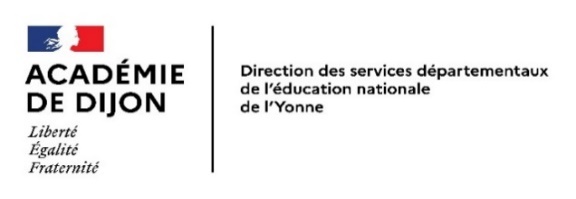 À remplir par l’employeur et à renvoyer à  en deux exemplaires originauxLe signataire propose, pour l'année scolaire   20…………/ 20………, la participation des M.N.S. suivants selon le planning communiqué aux différents utilisateurs et aux conseillers de circonscription : Préciser sur un tableau en annexe les jours et horaires d'intervention d'enseignement scolaire de chaque MNS. Joindre obligatoirement les copies la carte professionnelle en cours de validité et attestations recyclage CAEPMNS.préciser en toutes lettres soit : conseiller (CTAPS), éducateur (ETAPS), opérateur (OTAPS) (cf. décret du 1er avril 1992 – employés territoriaux), contractuels/vacataires.Les intéressés œuvreront en vue d'une COLLABORATION effective avec les enseignants "au sein d'une équipe pédagogique sous la responsabilité de l'Inspecteur de l'Education nationale" qui veillera au "respect des textes réglementaires concernant cet enseignement" (organisation pédagogique – programmation officielle).Liste à mettre à jour et à adresser en début d’année scolaire à la DSDEN de l’YonneA,                                                                                                               Le                                                                                         .Signature du représentant de la collectivité locale ou association :Mise à jour du 01/12/2022LISTE NOMINATIVE DES MAITRES NAGEURS SAUVETEURSINTERVENANT DANS LE CADRE DE L’ENSEIGNEMENT DE LA NATATION SCOLAIRE DANS LE 1ER DEGREIdentification de l’employeurIdentification de l’employeurPiscineCollectivité territoriale gestionnaireEmployeur 
(si différent / dans le cadre d’une délégation de service public)Nom du représentant Contact mailIndiquez NOM – prénom des MNS (1 par colonne) Indiquez NOM – prénom des MNS (1 par colonne) Indiquez NOM – prénom des MNS (1 par colonne) Indiquez NOM – prénom des MNS (1 par colonne) Indiquez NOM – prénom des MNS (1 par colonne) Indiquez NOM – prénom des MNS (1 par colonne) catégorie de recrutement (1)diplôme MNS(BEESAN obligatoire)n°délivré leàrenouvelé le
CAEPMNSN° de carte professionnelleLimite de validitéCadre réservé à l'administration départementaleCadre réservé à l'administration départementaleCadre réservé à l'administration départementaleCadre réservé à l'administration départementaleCadre réservé à l'administration départementaleCadre réservé à l'administration départementaleCadre réservé à l'administration départementaleCadre réservé à l'administration départementaleCadre réservé à l'administration départementaleCadre réservé à l'administration départementaleAvis du Conseiller Pédagogique DépartementalAvis du Conseiller Pédagogique DépartementalAvis du Conseiller Pédagogique DépartementalAvis du Conseiller Pédagogique DépartementalAvis du Conseiller Pédagogique DépartementalAvis du Conseiller Pédagogique DépartementalAUXERRE, le Monsieur l’inspecteur d’académie, directeurdes services de l’éducation nationale de l’Yonne, Autorisation accordée          Autorisation refusée  Jean-Baptiste LEPETZAUXERRE, le Monsieur l’inspecteur d’académie, directeurdes services de l’éducation nationale de l’Yonne, Autorisation accordée          Autorisation refusée  Jean-Baptiste LEPETZAUXERRE, le Monsieur l’inspecteur d’académie, directeurdes services de l’éducation nationale de l’Yonne, Autorisation accordée          Autorisation refusée  Jean-Baptiste LEPETZAUXERRE, le Monsieur l’inspecteur d’académie, directeurdes services de l’éducation nationale de l’Yonne, Autorisation accordée          Autorisation refusée  Jean-Baptiste LEPETZDestinataires :collectivité locale ou associationInspecteur de l'Education nationaleInspecteur de l'Education nationaleL’IA-DASEN